Monday 15 November 2021 (1200-1500 hours CET) 
Tuesday 16 November 2021 (1200 – 1500 hours CET)
Wednesday 17 November 2021 (1200-1500 hours CET)

Virtual meeting	Fabio BIGI
	ChairmanInformal Experts Group on WTPF-21
Seventh meeting – Virtual meeting, 15-17 November 2021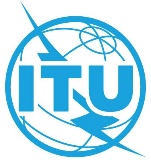 Revision 1 toDocument IEG-WTPF-21-7/1-E11 November 2021English onlyDRAFT AGENDADRAFT AGENDAINFORMAL EXPERTS GROUP ON WTPF-21 (IEG-WTPF-21)INFORMAL EXPERTS GROUP ON WTPF-21 (IEG-WTPF-21)Item1Introductory remarks2Adoption of AgendaIEG-WTPF-21-7/1 3Updates on organizational matters regarding WTPF-214Discuss and finalize the set of draft Opinions to be transmitted to WTPF-21IEG-WTPF-21-7/2IEG-WTPF-21-7/3IEG-WTPF-21-7/DL1IEG-WTPF-21-7/DL35Finalize the Report by the Secretary-General (with the set of draft Opinions attached as an Annex)IEG-WTPF-21-7/DL26Next steps7Other business